   Патриотическое  воспитание школьников имеет глубокий смысл. Дети должны знать прошлое своей страны, т.к. им строить её будущее.   Торжественное открытие месячника оборонно-массовой  и военно-патриотической работы  под девизом «Воинский долг – честь и судьба!» состоялось в ЦКР « Верховье Дона». В мероприятии приняли участие ученики  9  - 11 классов Епифанской школы.  Заместитель Главы Администрации МО Епифанское  В.А. Кирилин  и атаман  Епифанского хуторского казачьего общества С.С. Кузнецов выступили с приветственным словом перед учащимися.   Мероприятие прошло в виде театрализованного концерта. Демонстрировались видеоролики военных лет  о блокаде  Ленинграда, Сталинградской битве и освобождении Епифани.  Епифанским театром была сыграна миниатюра по произведению С. Алексиевич «У войны не женское лицо». За основу были взяты воспоминания женщин, которые принимали участие в Великой Отечественной войне и героически сражались за нашу Родину.  В этот день мы вспомнили  всех наших земляков, которые выполнили свой долг перед Отчизной, служа в «горячих» точках — это «чеченская», «афганская» войны.     Все отрывки были соединены в единую историю с помощью песен, стихов, видеороликов и танцев. В мероприятии прозвучали такие музыкальные композиции: «Берёзонька» в исполнении автора Ольги Москатиневой, «За живых и погибших»  - Людмила  Москалёва, «Служить России» - Роман Салеян, «Звезда по имени солнце» - группа «Растряпуха»,  «Граница» -  танцевальная группа «Ритм».Почтили память погибших минутой молчания.   Такие мероприятия очень важны.  Каждое соприкосновение с живой историей, каждый рассказ о славных страницах нашего государства наполнен особым смыслом, что во многом способствует гражданскому и нравственному становлению личности. 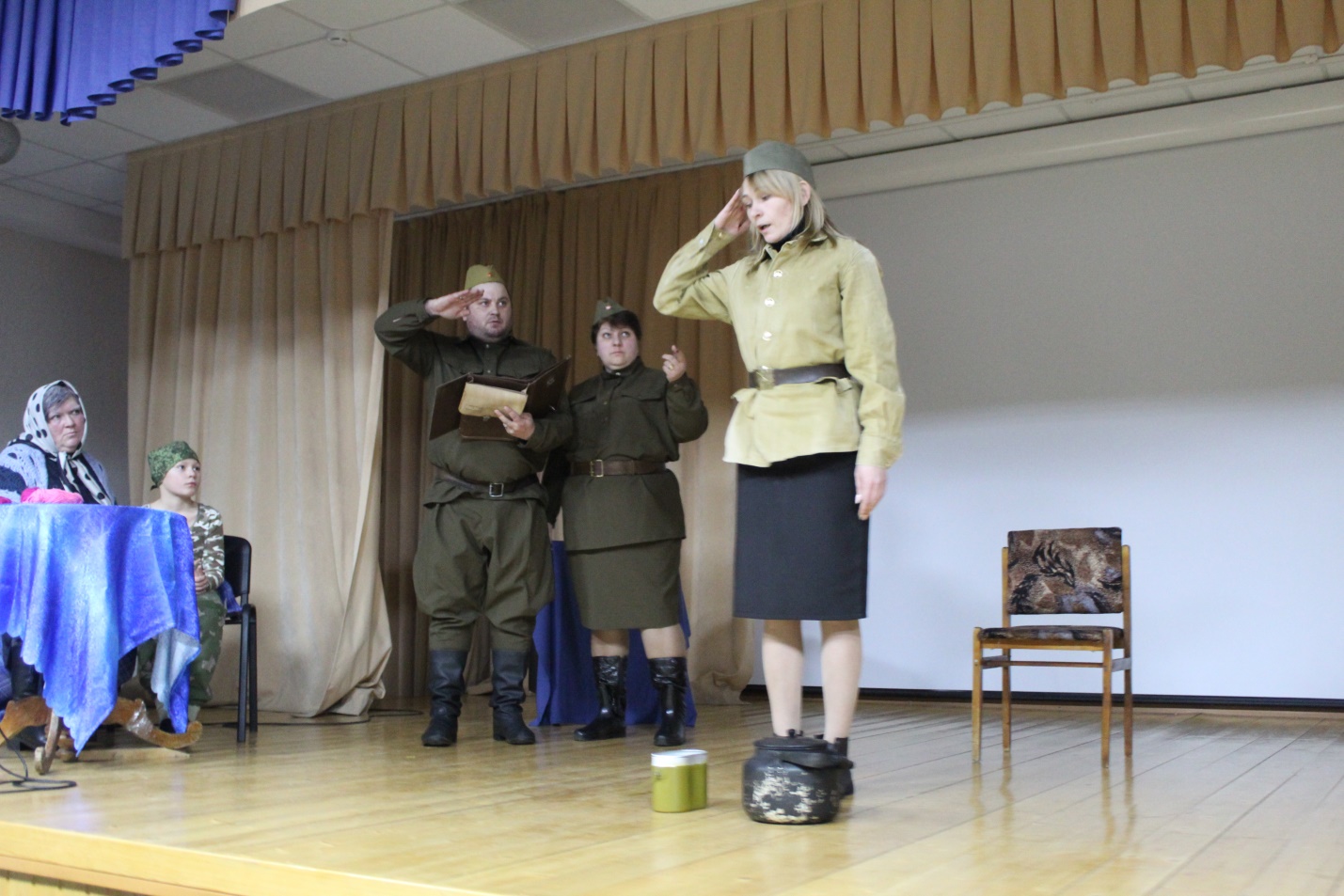 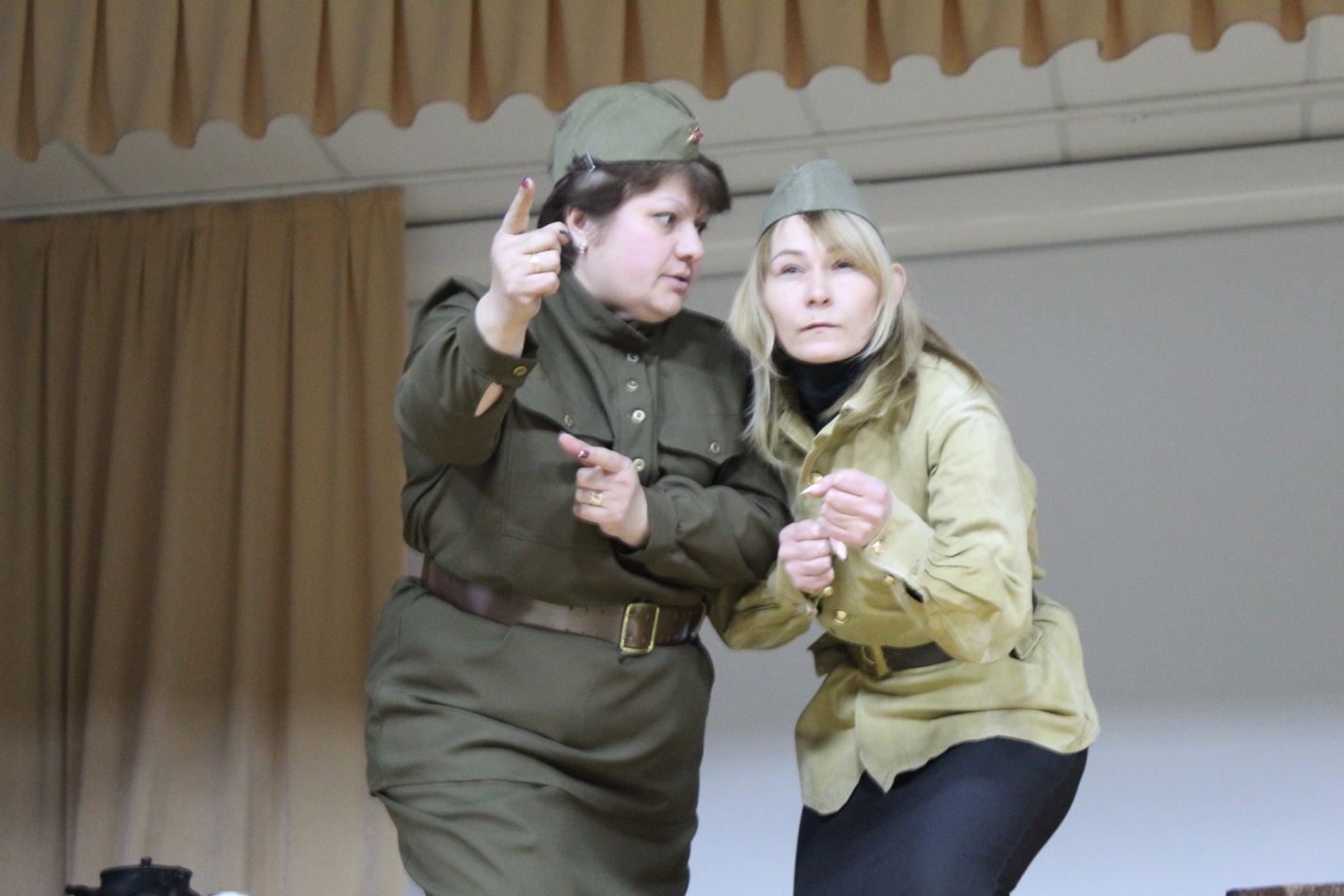 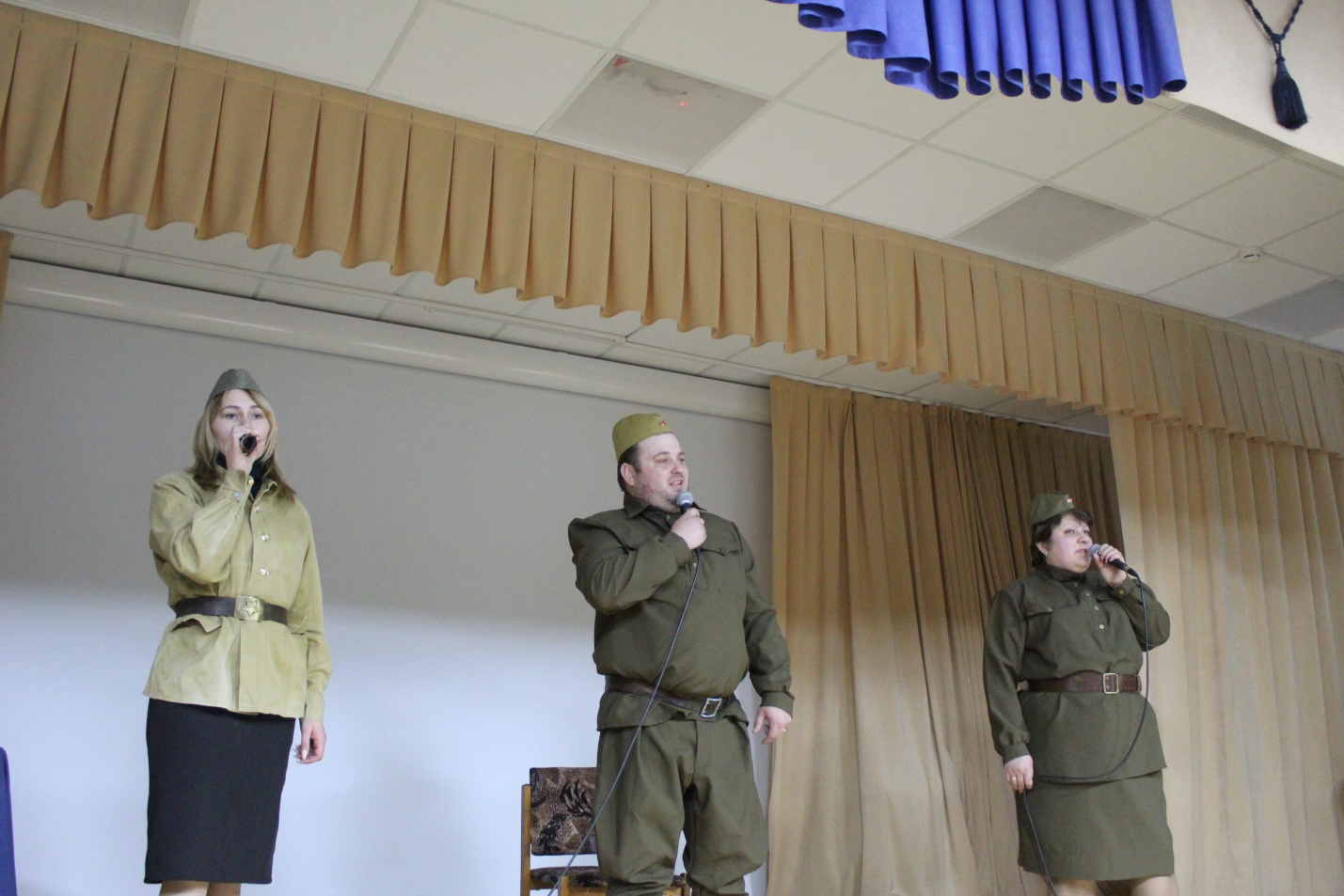 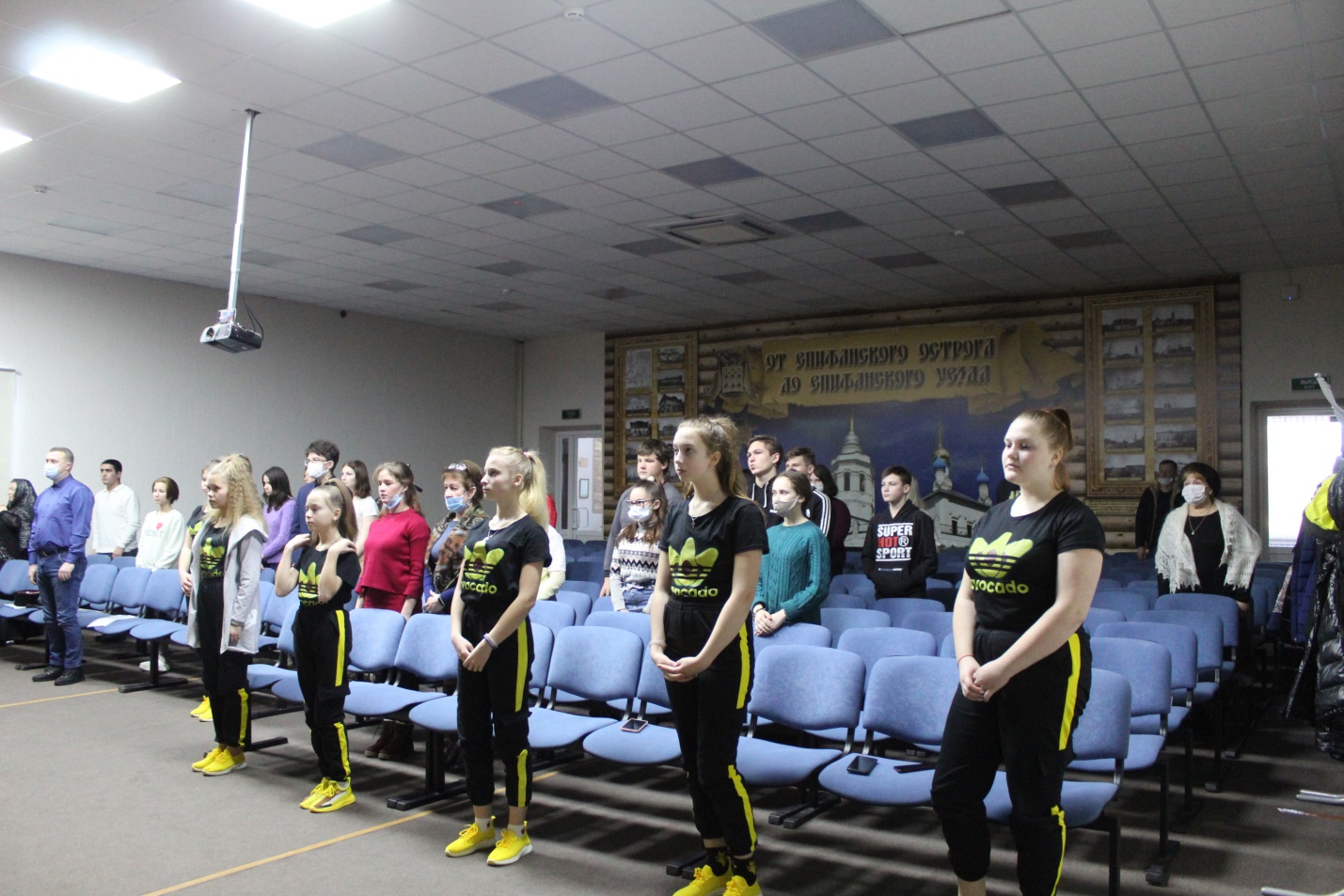 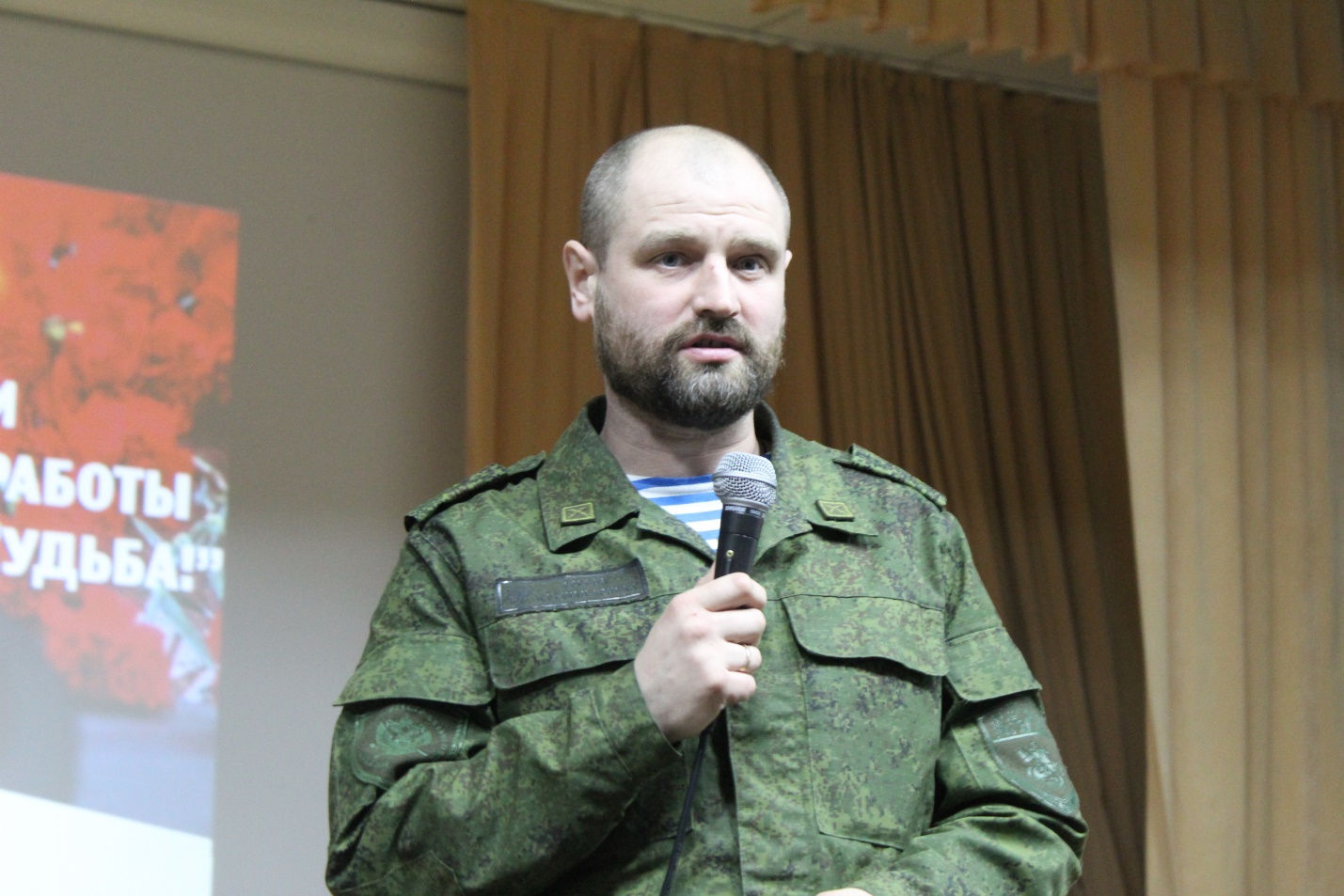 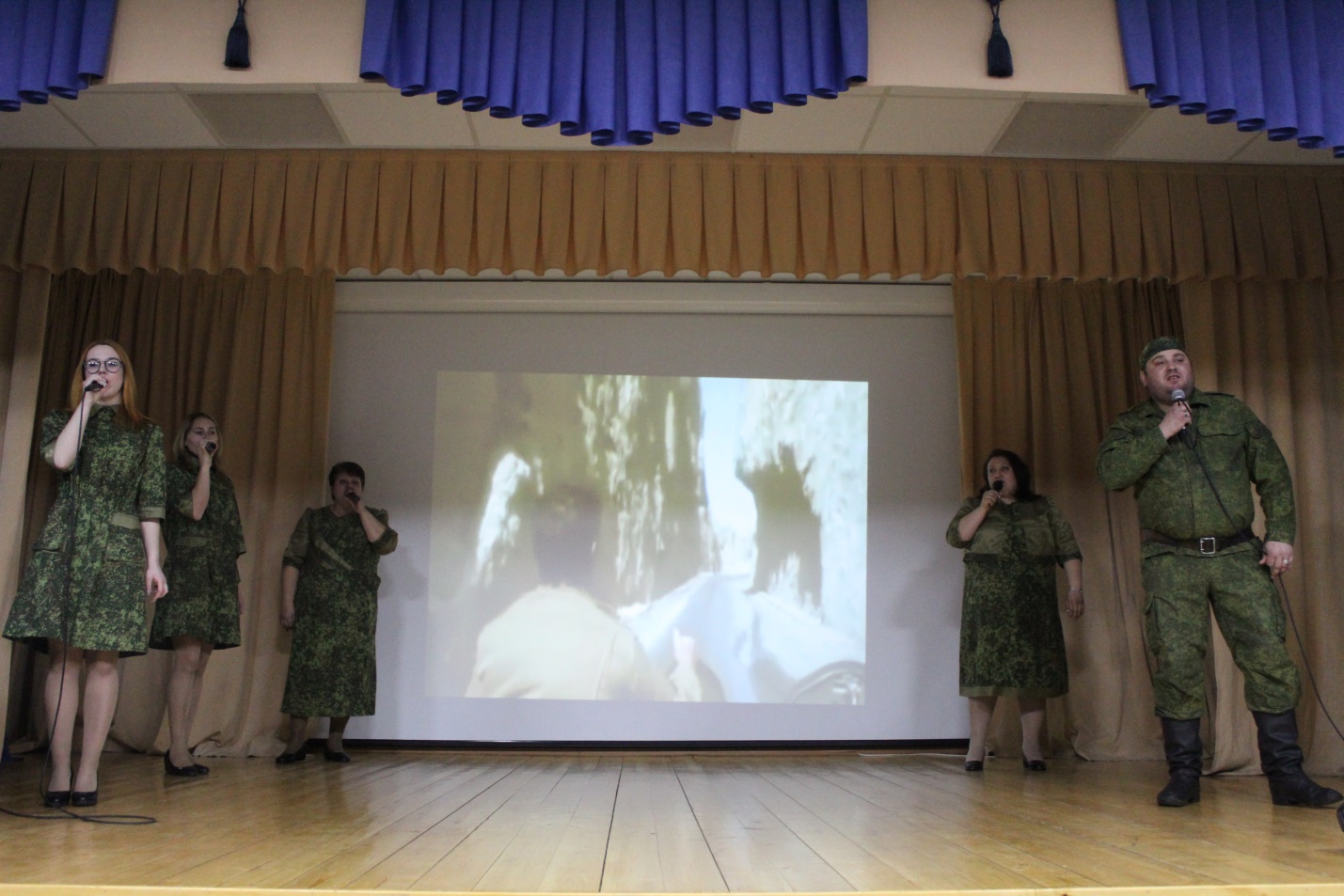 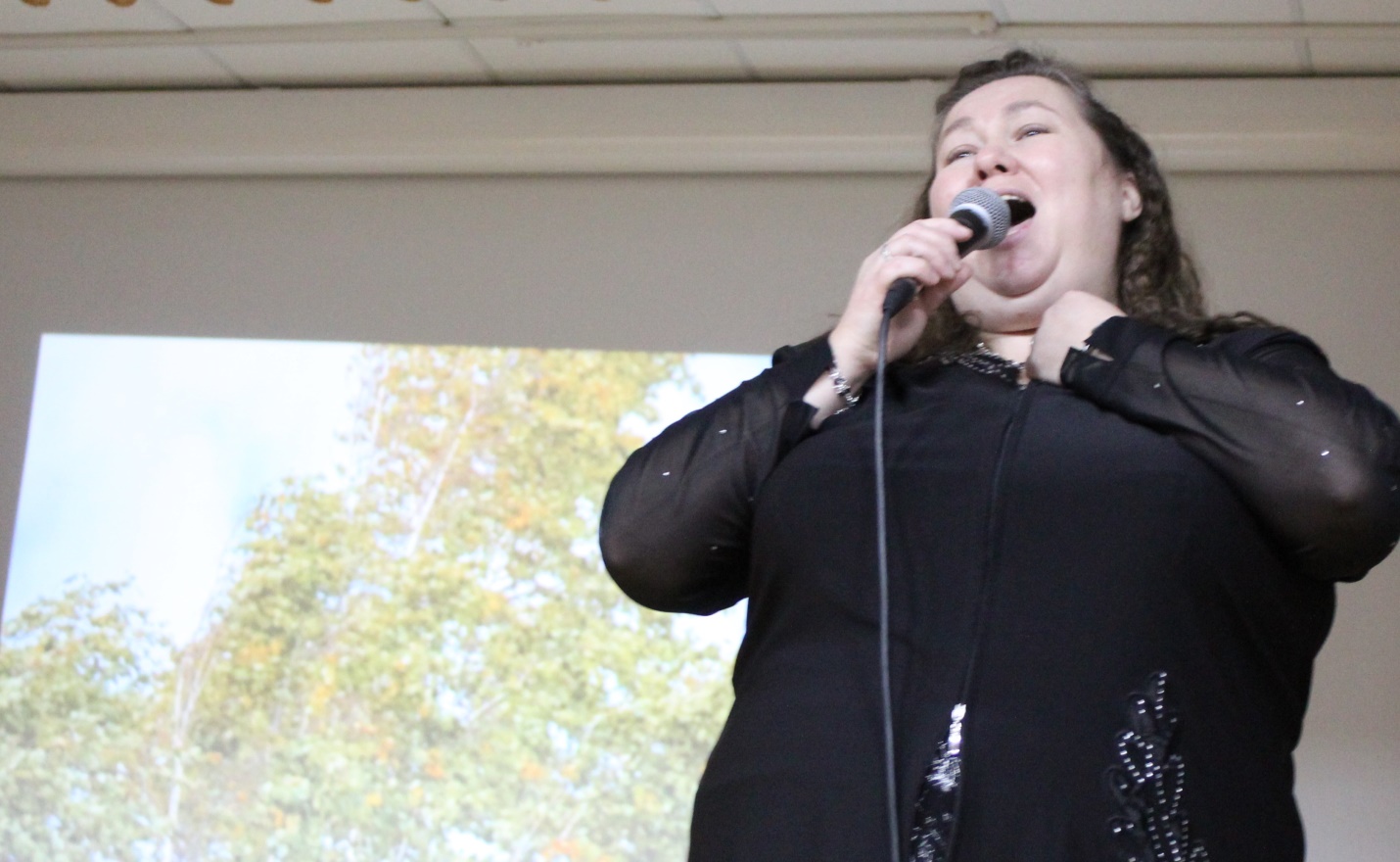 